Irish Association of Pharmacology 20th Annual MeetingSaturday, 30th November 2019 12:00 noon – 5:00PM atThe Clinical Science Institute, NUI Galway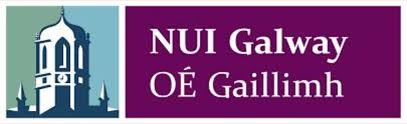 Contributor/EventTitleTimeWelcomeDr Conall DennedyDr David Williams – IAP President12.00-12.15Keynote 1Dr David Finn – NUI GalwayReciprocal interactions between pain and negative affect: from proteins to pathways to patients12.15-13.00Short Oral presentations:Roisin Cassidy, UCCHDAC inhibition chemosensitises oesophageal squamous cell carcinoma to 5-fluorouracilGary Grant, UCCA role for Angiotensin-(1-7) and its receptors in sprouting angiogenesis and vascular homeostasisAndrea Diaz Diaz, UCCPreclinical characterization of fingolimod as a potential therapeutic agent for stroke13.00-13.50Kyle Malone, UCCThe Effect of Fingolimod on Regulatory T Cells in a Mouse Model of Brain IschaemiaKate Warde, NUIGInvestigating the role of the liver X receptor in potentiating mitotane therapy in adrenocortical carcinomaNetworking Lunch and viewing of posters13.50-14.40Keynote 2Prof Declan Lyons University of LimerickAngiotensin Receptor Antagonists & ACE Inhibitors – Fundamentally Different Drugs14.40-15.25Short Oral presentations:Maria Davern, TCDA rationale for combining immune checkpoint inhibitors with chemotherapy in oesophageal adenocarcinomaCormac Kennedy, TCDCoQ10 as a treatment for statin associated myalgia: a systematic review and meta-analysisCoQ10 as a treatment for statin associated myalgia: a systematic review and meta-analysisRichard Farnan, TCD	A study of the clinical characteristics of patients with resistant hypertension referred to a specialist hypertension clinic.Nadhim Hante, TCDKynurenine, a novel inhibitor of platelet aggregation15.25-16.10Prize Giving and Close16.10-17.00